О внесении дополнений в состав Координационного совета по охране труда в Бавлинском муниципальном районе Республики Татарстан, утвержденный постановлением Исполнительного комитета Бавлин-ского муниципального района от 30.11.2015 №324	В целях повышения эффективности противодействия, предупреждения и профилактики преступлений в сфере охраны труда Исполнительный комитет Бавлинского муниципального района Республики ТатарстанП О С Т А Н О В Л Я Е Т:	Внести в состав Координационного совета по охране труда в Бавлинском муниципальном районе Республики Татарстан, утвержденный постановлением Исполнительного комитета Бавлинского муниципального района от 30.11.2015 №324, следующее дополнение:- ввести в состав комиссии Дробышеву Марину Васильевну – председателя профсоюзной организации работников народного образования и науки Бавлинского района Республики Татарстан (по согласованию).И.о. руководителя                                                                  И.И. ХуснуллинаИСПОЛНИТЕЛЬНЫЙ КОМИТЕТБАВЛИНСКОГО МУНИЦИПАЛЬНОГО РАЙОНА РЕСПУБЛИКИ ТАТАРСТАН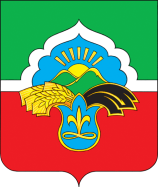 ТАТАРСТАН РЕСПУБЛИКАСЫ БАУЛЫ МУНИЦИПАЛЬ РАЙОНЫБАШКАРМА КОМИТЕТЫ        ПОСТАНОВЛЕНИЕ        ПОСТАНОВЛЕНИЕ       КАРАР       КАРАР         ____________________ 2017г.             г.Бавлы                         № ________         ____________________ 2017г.             г.Бавлы                         № ________         ____________________ 2017г.             г.Бавлы                         № ________         ____________________ 2017г.             г.Бавлы                         № ________